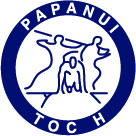 PAPANUI TOC H ATHLETIC CLUB Inc.C/- 426 Mairehau RdParklandsChristchurch 8083Use of artificial track surfaces at Papanui High SchoolThe Papanui Toc H Athletic Club has invested over $200,000.00 in providing the artificial training surfaces at Papanui High School for our members to use. All members of the Papanui Toc H club pay, as part of their subscriptions, a track maintenance levy.Athletes using the facility who are not members of the club are required to pay the following charges towards the maintenance of these facilities.Note: Payment of this fee does not guarantee exclusive use of the facility. Club members and coaches have priority use and visitors are expected to fit in around them.CHARGES General track use.		Tariff. 		Price.Casual use	 		Per hour  	$  5.00Season Tickets 		6 months	$60.00 *Please note a pass will be issued with the person’s name on, and must be kept on them at all times.Please fill in the form below and return to the above address along with payment. Payment can also be made into the clubs bank account directly using the Athletes name and Track Levy as a reference, the form will still need to be sent to the above address.	Bank:			SBS Bank	Account No:		031355 0558374 00	Account Name:	Papanui Toc H Athletic Club Incorporated	Payee Details:		Athlete Name and Track LevyThe information below is for the clubs records and to know who is using the Papanui High School grounds legitimately.Athletes Name:								Club:										e-mail address:								Phone number:	Hm:					Cell:					